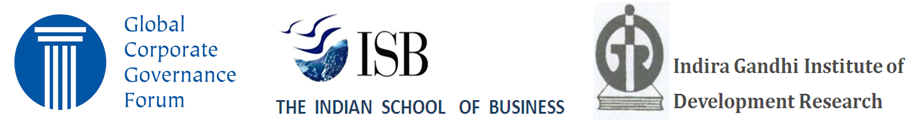 4th International Conference on Corporate Governance in Emerging MarketsHyderabad, August 23-24, 2013REGISTRATION FORMPlease complete the registration form and email it latest by  August 9, 2013.   Please type or print clearly in CAPITAL LETTERS.  				email: iccgem2013@igidr.ac.inSection A: Personal Information 1. Title:	 □ Mr.   □ Ms.   □ Dr.    □ Prof.    □ Others (Please specify: _____________)2. Function at conference:  □ Invited speaker    □ Presenter/Discussant   □ Delegate   □ Committee member   □ Others3. Please choose position:□ Professor   □ Senior researcher   □ Post-doctoral fellow   □ Doctoral student   □ Other4. Name:First name: _________________	 Middle name: _________________ Last name: ______________________5. Name for badge:  	______________________________________________________________________6. Company/Affiliation: ____________________________________________________________________7. Postal address:        Line 1:			  ____________________________________________________________________Line 2:			  ____________________________________________________________________Postal code: 		  _________________ City: _________________ Country:  ___________________8a. Tel: (country code - area code – tel. no.)        		8b. Fax: (country code - area code – tel. no.) 	__________________________________		________________________________________9. Email address:	_____________________________________________________________________10. Program attending: (please tick your choices)□ August 22, Welcome dinner□ August 23, Main conference□ August 24, Conference dinner□ August 24, Main conference11. Hotel Check-In/Out: Check-in _________________ / Check-out ___________________________If any special request, please let us know (twin Bed, etc.).12. Arrival Flight Number and Time:			___________________________________(Please let us know if you need airport pickup)13. Departure Flight Number Time:			 __________________________________14. Special dietary requirements: (if any)		 __________________15. Are you interested in the tour program on August 24th, 2013? Yes (    )				 No (    )(The cost will be announced later for confirmation) Section B: Accompanying person 1. Title:	 □ Mr.   □ Ms.   □ Dr.    □ Prof.    □ Others (Please specify:  _____________ 2. Name:First name: _________________	 Middle name:  _________________    	Last name: _________________3. Name for badge:	______________________________________________________________________4. Company/Affiliation: ____________________________________________________________________5. Special dietary requirements: (if any) ____________________________________________________Section C:  Registration Fee (Currency exchange rate is about US$1 to INR 55)1. Registration fee:  	INR  4000 / USD 75		(with conference dinner)
	INR  2500 / USD 50		(without conference dinner)
The registration fee is waived for invited speakers, paper presenters and discussant2. Payment method:	Cash [  ]   			Bank Transfer [   ]- In case of payment in cash, the payment shall be made upon attendee’s arrival at the conference.- For bank transfer, the account information is given below:International Bank TransfersBank Name: Bank of IndiaBranch Name: Indira Gandhi Institute of Development Research
Bank Address: Mansorovar, Suchidham Complex, Gen. A.K. VaidyaMarg, Malad, Mumbai 400 097, INDIA
Swift Code: BKI DIN BBMLD
Account Number: 0102 201 000 10 345Account Type: CurrentAccount Holder: Indira Gandhi Institute of Development Research
Account Address: Gen. VaidyaMarg, Goregaon (East), Mumbai 400 065, INDIAAccount Holder's Tel: + 91 22 2840 0919; +91 22 2840 0920Domestic Bank Transfers Bank Name: Bank of IndiaBranch Name: Indira Gandhi Institute of Development Research
Bank Address: Mansorovar, Suchidham Complex, Gen. A.K. VaidyaMarg, Malad, Mumbai 400 097, INDIA
IFSC Code: BKID0000102
Account Number: 0102 201 000 10 001
Account Type: CurrentAccount Holder: Indira Gandhi Institute of Development Research
Account Address: Gen. VaidyaMarg, Goregaon (East), Mumbai 400 065, INDIAAccount Holder's Tel: + 91 22 2840 0919; +91 22 2840 0920